Lemon CupcakesMakes: 12 cakesIngredients;Sponge=113g (4oz) caster sugar113g (4oz) butter60ml milk1 egg113g (4oz) self-raising flour2 drops lemon flavouringIcing=140g (6oz) icing sugar1 drop lemon flavouring1 tablespoon of water, or more as neededMethod;Preheat the oven to 180 C / Gas 4. Put the 113g sugar and 113g butter in a bowl and cream together well.Put 60ml milk into a measuring jug and then add 1 egg and give a quick whisk with a fork.Add the flour and 2 drops lemon flavouring to the butter and sugar mix then pour in the milk and egg and mix together well.Bake in oven until a sharp knife inserted in the middle of a cupcake comes out clean, about 12 minutes. Leave to cool completely.Put the icing sugar in a bowl, add 1 drop lemon flavouring and 1 tablespoon of water and mix together well. If the icing is too thick, add a very small amount of water.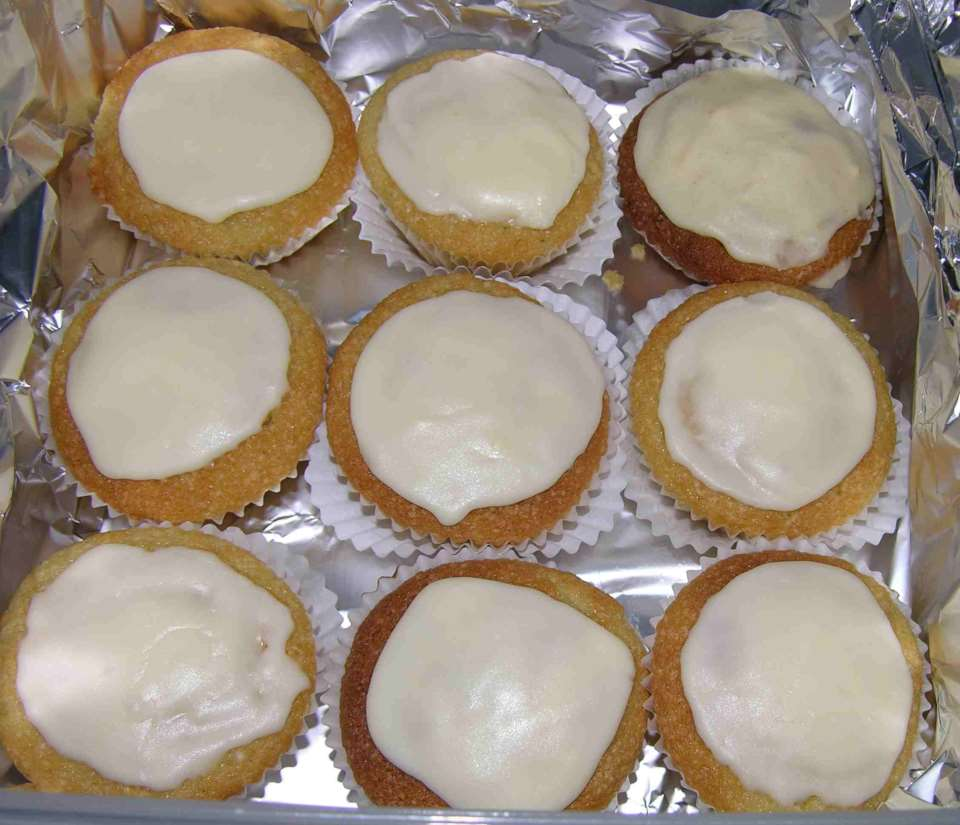 